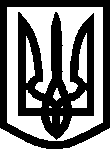 УКРАЇНА ВИКОНАВЧИЙ КОМІТЕТМЕЛІТОПОЛЬСЬКОЇ  МІСЬКОЇ  РАДИЗапорізької областіР О З П О Р Я Д Ж Е Н Н Яміського голови11.07.2019                                                                                   № 319-р       Про затвердження паспорта міської програми «Покращення якості та умов обслуговування клієнтів»          Відповідно до ст. 91 Бюджетного кодексу України,  Закону України «Про місцеве самоврядування в Україні», наказу Міністерства фінансів України від 29.12.2002 № 1098 «Про паспорти бюджетних програм» та на виконання розпорядження міського голови від 29.12.2016 № 883-р «Про затвердження форми паспортів і звітів бюджетних та міських програм»   ЗОБОВ'ЯЗУЮ:	1. Затвердити паспорт міської програми «Покращення якості та умов обслуговування клієнтів», затвердженої рішенням 50 сесії Мелітопольської міської ради Запорізької області VII скликання від 26.06.2019 № 4/9 «Про затвердження міської програми «Підвищення якості та умов обслуговування клієнтів», (додається).	2. Контроль за виконанням цього розпорядження покласти на першого заступника міського голови з питань діяльності виконавчих органів ради Рудакову  І.Мелітопольський міський голова		                                              С. МІНЬКОЗАТВЕРДЖЕНО 
Наказ / розпорядчий документРозпорядження міського голови(найменування головного розпорядника коштів місцевого бюджету)

11.07.2019 № 319-р 
ПАСПОРТміської програми на 2019 рік1. ___37___ Фінансове управління Мелітопольської міської ради Запорізької області
           (КПКВК МБ)                             (найменування головного розпорядника)2. __37_____  Мелітопольське управління Державної казначейської служби України Запорізької області
           (КПКВК МБ)                             (найменування відповідального виконавця)      3.  __ 37 ___    0180       «Покращення  якості та умов обслуговування клієнтів»    (КПКВК МБ)    (КФКВК) 			(найменування міської програми)4. Обсяг бюджетних призначень/бюджетних асигнувань – 100,0 тис. гривень, у тому числі загального фонду – 100,0 тис. гривень та спеціального фонду – 0,0 тис. гривень. 5. Підстави для виконання міської програми:- Бюджетний кодекс України;- Закон України "Про місцеве самоврядування в Україні";- наказ Міністерства фінансів України від 23.08.2012 № 938 "Про затвердження порядку казначейського обслуговування місцевих бюджетів";- рішення 50 сесії Мелітопольської міської ради Запорізької області VII скликання від 26.06.2019 № 4/9 «Про затвердження міської програми «Покращення якості та умов обслуговування клієнтів»;- рішення 50 сесії Мелітопольської міської ради Запорізької області VII скликання від 26.06.2019 № 5/2 «Про внесення змін до рішення 45 сесії Мелітопольської міської ради VII скликання від 07.12.2018 № 4/4 «Про міський бюджет на 2019 рік». 6. Мета програми: створення належних умов, щодо якісного обслуговування розпорядників та одержувачів бюджетних коштів місцевого бюджету м. Мелітополя та безперебійне функціонування автоматизованої інформаційної системи. Налагодження зворотного зв’язку щодо співпраці Управління Казначейства з розпорядниками та одержувачами бюджетних коштів, створення належних умов перебування в приміщенні Управління Казначейства працівників, клієнтів та представників підприємств, установ, організацій                                        м. Мелітополя.   7. Обсяги фінансування міської програми у розрізі  завдань та заходів(тис. грн) 8. Результативні показники міської програми у розрізі  завдань9. Джерела фінансування інвестиційних проектів  (тис. грн)__________1 Код функціональної класифікації видатків та кредитування бюджету вказується лише у випадку, коли бюджетна програма не поділяється на підпрограми.2 Пункт 11 заповнюється тільки для затверджених у місцевому бюджеті видатків/надання кредитів на реалізацію інвестиційних проектів (програм).3 Прогноз видатків до кінця реалізації інвестиційного проекту зазначається з розбивкою за роками.Начальник відділу бухгалтерского облікута звітності – головний бухгалтер			         _____________          Т.В. Журавльова(підпис)                          (ініціали та прізвище)ПОГОДЖЕНО:Начальник фінансового управління                             __________                  Я.В. Чабан
Мелітопольської міської ради Запорізької області                   (підпис)                         (ініціали та прізвище)            № з/пКПКВККФКВКЗавдання та заходи
міської програми ЗагальнийфондСпеціальний фондРазом12345671.37198000180Завдання: створення належних умов праці  100,00-100,0Заходи: оплата за електроенергію, включаючи оплату послуг з її передачі, розподілу та постачання, перетікання реактивної електричної енергії.  100,00-100,0Усього100,00-100,0№з/пКПКВКНазва показникаОдиниця виміруДжерело інформаціїЗначення показника1234561.Показники  затрат1.13719800Видатки на оплату за електроенергію, включаючи оплату послуг з її передачі, розподілу та постачання, перетікання реактивної електричної енергії.  тис.грн.рішення 50 сесії Мелітопольської міської ради Запорізької області                   VII скликання                                від 26.06.2019 № 4/9100,0Усього100,02.3719800Показники продукту2.1Кількість придбаної електроенергії, включаючи оплату послуг з її передачі, розподілу та постачання, перетікання реактивної електричної енергії.  кВт. год внутрішній облік, договір,накладна (акт)363603.3719800Показники ефективності3.1Орієнтовна середня вартість 1 кВт. год придбаної електроенергії, включаючи оплату послуг з її передачі, розподілу та постачання, перетікання реактивної електричної енергії.  грн.розрахункова2,754.3719800Показники якості%4.1Кількість придбаної електроенергії, включаючи оплату послуг з її передачі, розподілу та постачання, перетікання реактивної електричної енергії.  %бухгалтерські первинні документи1004.2Очікувана якість виконання програми%-100КодНайменування джерел надходженьКПКВККасові видатки станом на 
01 січня звітного періодуКасові видатки станом на 
01 січня звітного періодуКасові видатки станом на 
01 січня звітного періодуПлан видатків звітного періодуПлан видатків звітного періодуПлан видатків звітного періодуПрогноз видатків до кінця реалізації інвестиційного проекту3Прогноз видатків до кінця реалізації інвестиційного проекту3Прогноз видатків до кінця реалізації інвестиційного проекту3Пояснення, що характеризують джерела фінансуванняКодНайменування джерел надходженьКПКВКзагальний фондспеціальний фондразомзагальний фондспеціальний фондразомзагальний фондспеціальний фондразомПояснення, що характеризують джерела фінансування12345678910111213Інвестиційний проект 1Надходження із бюджетуІнші джерела фінансування (за видами)ххх…Інвестиційний проект 2…Усього